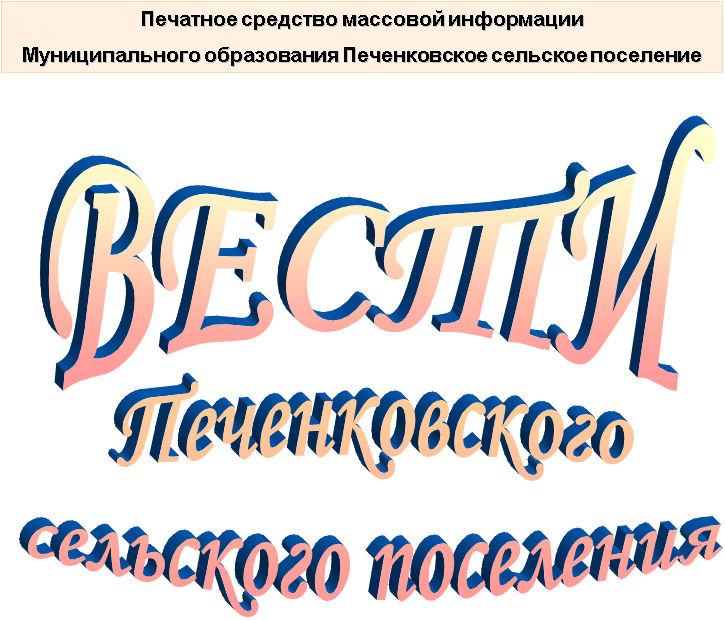 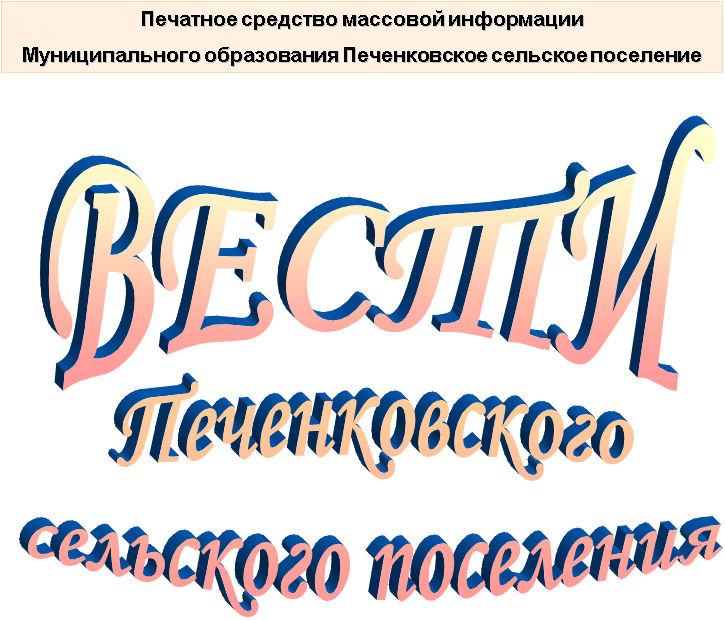 АДМИНИСТРАЦИЯ           ПЕЧЕНКОВСКОГО СЕЛЬСКОГО ПОСЕЛЕНИЯПОСТАНОВЛЕНИЕ от  15.11.2021         № 49Об утверждении отчета «Об исполнении бюджета  муниципального образования Печенковское сельское поселение  за 9 месяцев 2021 года»  В соответствии со ст.264.2 Бюджетного кодекса Российской Федерации, Уставом муниципального образования Печенковское сельское поселение, Положением о бюджетном процессе в муниципальном образовании Печенковское сельское поселение, утвержденным решением Совета депутатов от 23.07.2008г  № 22, Администрация Печенковского сельского поселения                 ПОСТАНОВЛЯЕТ:Утвердить    отчет   «Об  исполнении   бюджета   муниципального  образования   Печенковское сельское поселение за 9 месяцев 2021 года» согласно  приложениям 1,2,3,4.    2.   Направить  отчет     «Об исполнении   бюджета   муниципального   образования  Печенковское сельское поселение за 9 месяцев 2021 года» в Совет    депутатов       Печенковского сельского поселения.3.   Контроль за исполнением данного постановления оставляю за собой.Глава муниципального образованияПеченковское сельское поселение                                                                  Р.Н.Свисто                                                                                                                                Приложение  1                                                                                                        к Постановлению Администрации                                                                                                           Печенковского сельского поселения                                                                                                                          от  15.11.2021 № 49Исполнение  доходов местного бюджета,  за исключением безвозмездных поступлений за 9 месяцев 2021 года    (тыс. рублей)                                                                                                                                   Приложение  2                                                                                                         к постановлению Администрации                                                                                                         Печенковского сельского поселения                                                                                                               от  15.11.2021 № 49Исполнение бюджета по безвозмездным поступлениямв местный   бюджет за  9 месяцев 2021 года                                                                                                                    (тыс. рублей)                                                                                                                        Приложение  3                                                                                                        к  Постановлению Администрации                                                                                                           Печенковского сельского поселения                                                                                     от  15.11.2021 № 49Pаспределение бюджетных ассигнований  по разделам, подразделам, целевым статьям (муниципальным программам и  непрограммным направлениям деятельности), группам( группам и подгруппам)  видов расходов классификации расходов бюджетов на 2021 год                                                                                                                                 (тыс. рублей)                                                                                                                        Приложение 4                                                                                                        к Постановлению Администрации                                                                                                           Печенковского сельского поселения                                                                                     от  15.11.2021 № 49Источники финансирования дефицита местного бюджета на 2021 год                                                                                                             (тыс. рублей) Сведения о численности муниципальных служащих,работников муниципальных учреждений и размере фактических затрат на их денежное содержание за 9 месяцев  2021 года    В соответствии с положениями части 6 ст.52 Федерального закона от 06.10.2003г. №131-ФЗ «Об общих принципах организации местного самоуправления в Российской Федерации» сообщаю следующее:   за 9 месяцев 2021 года численность работников органов местного самоуправления составила:    - Совет депутатов Печенковского сельского поселения – 0;    - Администрация Печенковского сельского поселения – 13, из них 1 – выборное должностное лицо местного самоуправления, 3 - муниципальные служащие, 9 – другие работники.    Фактические затраты на денежное содержание работников муниципальных учреждений за 9 месяцев 2021 года составили –  2503,7 тыс.руб.Код  Наименование группы, подгруппы и статьи доходовПлан на годИсполнено за 9 месяцев   % исполнения123451 00 00000 00 0000 000НАЛОГОВЫЕ И НЕНАЛОГОВЫЕ ДОХОДЫ1657,61205,972,71 01 00000 00 0000 000НАЛОГИ НА ПРИБЫЛЬ, ДОХОДЫ167,492,755,41 01 02000 01 0000 110Налог на доходы физических лиц167,492,755,41 03 00000 00 0000 000НАЛОГИ НА ТОВАРЫ (РАБОТЫ, УСЛУГИ), РЕАЛИЗУЕМЫЕ НА ТЕРРИТОРИИ РОССИЙСКОЙ ФЕДЕРАЦИИ1036,9768,974,11 03 02000 01 0000 110Акцизы по подакцизным товарам (продукции), производимым на территории Российской Федерации1036,9768,974,11 05 00000 00 0000 000 НАЛОГ  НА СОВОКУПНЫЙ ДОХОД14,223,9168,31 05 03000 01 0000 000Единый сельскохозяйственный налог14,223,9168,31 06 00000 00 0000 000НАЛОГИ НА ИМУЩЕСТВО427,9319,574,71 06 01000 00 0000 110Налог на имущество физических лиц124,6129,8104,21 06 06000 00 0000 110Земельный налог303,3189,762,51 11 00000 00 0000 000ДОХОДЫ ОТ ИСПОЛЬЗОВАНИЯ ИМУЩЕСТВА, НАХОДЯЩЕГОСЯ В ГОСУДАРСТВЕННОЙ И МУНИЦИПАЛЬНОЙ СОБСТВЕННОСТИ11,20,98,01 11 05000 00 0000 120Доходы, получаемые в виде арендной либо иной платы за передачу в возмездное пользование государственного и муниципального имущества (за исключением имущества бюджетных и автономных учреждений, а также имущества государственных и муниципальных унитарных предприятий, в том числе казенных)11,20,98,01 13 00000 00 0000 000ДОХОДЫ ОТ ОКАЗАНИЯ ПЛАТНЫХ УСЛУГ  И КОМПЕНСАЦИИ ЗАТРАТ ГОСУДАРСТВА0,00,00,01 13 02995 10 0000 130Прочие доходы от компенсации затрат бюджетов сельских поселений0,00,00,01 14 00000 00 0000 000ДОХОДЫ ОТ ПРОДАЖИ МАТЕРИАЛЬНЫХ И НЕМАТЕРИАЛЬНЫХ АКТИВОВ0,00,00,01 14 06000 00 0000 430Доходы от продажи земельных участков, находящихся в государственной и муниципальной собственности0,00,00,01 17 00000 00 0000 000ПРОЧИЕ НЕНАЛОГОВЫЕ ДОХОДЫ0,00,00,01 17 01050 10 0000 180Невыясненные поступления, зачисляемые в бюджеты сельских поселений0,00,00,0Код  БКНаименование кода дохода бюджетаПлан на годИсполнено за 9 месяцев % исполнения123452 00 00000 00 0000 000БЕЗВОЗМЕЗДНЫЕ ПОСТУПЛЕНИЯ7600,05193,968,32 02 00000 00 0000 000Безвозмездные поступления от других бюджетов бюджетной системы Российской Федерации7600,05193,968,32 02 10000 00 0000 150Дотации бюджетам бюджетной системы Российской Федерации 6857,45151,875,12 02 16001 00 0000 150Дотации на выравнивание бюджетной обеспеченности из бюджетов муниципальных районов, городских округов с внутригородским делением6857,45151,875,12 02 16001 10 0000 150Дотации бюджетам сельских поселений на выравнивание бюджетной обеспеченности из бюджетов муниципальных районов6857,45151,875,12 02 20000 00 0000 150Субсидии бюджетам бюджетной системы Российской Федерации (межбюджетные субсидии)680,02 02 29999 00 0000 150Прочие субсидии680,02 02 29999 10 0000 150Прочие субсидии бюджетам сельских поселений680,02 02 30000 00 0000 150Субвенции бюджетам бюджетной системы Российской Федерации 48,628,157,82 02 35118 00 0000 150 Субвенции бюджетам на осуществление первичного воинского учета на территориях, где отсутствуют военные комиссариаты 48,628,157,82 02 35118 10 0000 150Субвенции бюджетам сельских поселений на осуществление первичного воинского учета на территориях, где отсутствуют военные комиссариаты48,628,157,82 02 40000 00 0000 150Иные межбюджетные трансферты14,014,0100,02 02 40014 00 0000 150Межбюджетные трансферты, передаваемые бюджетам муниципальных образований на осуществление части полномочий по решению вопросов местного значения в соответствии с заключенными соглашениями14,014,0100,02 02 40014 10 0000 150Межбюджетные трансферты, передаваемые бюджетам сельских поселений из бюджетов муниципальных районов на осуществление части полномочий по решению вопросов местного значения в соответствии с заключенными соглашениями14,014,0100,0НаименованиеразделподразделЦелевая статьяВид расходовПланИсполнено% исполнения13456789Общегосударственные вопросы019161,27050,877,0Функционирование высшего должностного лица субъекта Российской Федерации и муниципального образования0102603,4452,975,1Обеспечение деятельности высшего должностного лица муниципального образования010275 0 00 00000603,4452,975,1Глава муниципального образования010275 1 00 00000603,4452,975,1Расходы на обеспечение функций  органов местного самоуправления010275 1 00 00140603,4452,975,1Расходы на выплаты персоналу в целях обеспечения выполнения функций государственными (муниципальными) органами, казенными учреждениями, органами управления государственными внебюджетными фондами010275 1 00 00140100603,4452,975,1Расходы на выплаты персоналу государственных (муниципальных) органов010275 1 00 00140120603,4452,975,1Функционирование законодательных (представительных) органов государственной власти и представительных органов муниципальных образований0103107,5Обеспечение деятельности законодательного (представительного) органа муниципального образования010376 0 00 00000107,5Расходы на обеспечение деятельности законодательного (представительного) органа муниципального образования010376 2 00 00000107,5Расходы на обеспечение функций  органов местного самоуправления010376 2 00 00140107,5Расходы на выплаты персоналу в целях обеспечения выполнения функций государственными (муниципальными) органами, казенными учреждениями, органами управления государственными внебюджетными фондами010376 2 00 00140100107,5 Расходы на выплаты персоналу государственных (муниципальных) органов010376 2 00 00140120107,5Функционирование Правительства Российской Федерации, высших исполнительных органов государственной власти субъектов Российской Федерации, местных администраций 01048055,46521,481,0Обеспечение деятельности высших исполнительных органов государственной власти субъектов Российской Федерации, местных администраций010477 0 00 000008055,46521,481,0Расходы на обеспечение деятельности высших исполнительных органов государственной власти субъектов Российской Федерации, местных администраций010477 2 00 000008055,46521,481,0Расходы на обеспечение функций  органов местного самоуправления010477 2 00 001408055,46521,481,0Расходы на выплаты персоналу в целях обеспечения выполнения функций государственными (муниципальными) органами, казенными учреждениями, органами управления государственными внебюджетными фондами010477 2 00 001401002956,12025,468,5Расходы на выплаты персоналу государственных (муниципальных) органов010477 2 00 001401202956,12025,468,5Закупка товаров, работ и услуг для  обеспечения государственных (муниципальных) нужд010477 2 00 001402005063,54471,588,3Иные закупки товаров, работ и  услуг для обеспечения государственных (муниципальных) нужд010477 2 00 001402405063,54471,588,3Иные бюджетные ассигнования010477 2 00 0014080035,824,568,4Уплата налогов, сборов и иных  платежей 010477 2 00 0014085035,824,568,4Обеспечение деятельности финансовых, налоговых и таможенных органов и органов финансового (финансово-бюджетного) надзора010619,719,7100,0Обеспечение деятельности законодательного (представительного) органа муниципального образования010676 0 00 0000019,719,7100,0Расходы на обеспечение деятельности Контрольно-ревизионной комиссии муниципального образования «Велижский район»010676 3 00 0000019,719,7100,0Межбюджетные трансферты бюджету муниципального района из бюджетов поселений на осуществление внешнего финансового контроля в соответствии с заключенными соглашениями  010676 3 00П000619,719,7100,0Межбюджетные трансферты010676 3 00П000650019,719,7100,0Иные межбюджетные трансферты010676 3 00П000654019,719,7100,0Резервные фонды011115,0Резервные фонды местных администраций011185 0 00 0000015,0Расходы за счет средств резервного фонда Администрации Печенковского сельского поселения011185 0 00 2888015,0Иные бюджетные ассигнования011185 0 00 2888080015,0Резервные средства011185 0 00 2888087015,0Другие общегосударственные расходы0113360,256,815,8Муниципальная программа «Содействие развитию     малого    и    среднего предпринимательства                    в муниципальном         образовании Печенковское сельское поселение в  2020 – 2024 годах»011312 0 00 000002,0Основное мероприятие (вне подпрограмм)011312 Я 00 000002,0Основное мероприятие «Участие в организации ежегодных ярмарок (в целях стимулирования предпринимательской инициативы и создания благоприятного имиджа предпринимательства)»011312 Я 01 000002,0Расходы на участие в организации ежегодных ярмарок (в целях стимулирования предпринимательской инициативы и создания благоприятного имиджа предпринимательства)011312 Я 01 155002,0Закупка товаров, работ и услуг для  обеспечения государственных (муниципальных) нужд011312 Я 01 155002002,0Иные закупки товаров, работ и  услуг для обеспечения государственных (муниципальных) нужд011312 Я 01 155002402,0Муниципальная программа «Профилактика терроризма и экстремизма, а также минимизация и (или) ликвидация последствий проявлений терроризма и экстремизма на территории муниципального  образования Печенковское  сельское поселение на 2020–2024 годы»011313 0 00 000001,0Основное мероприятие (вне подпрограмм)011313 Я 00 000001,0Основное мероприятие «Изготовление и распространение наглядно-агитационной продукции (памяток, листовок, стендов) о порядке и правилах поведения населения при угрозе возникновения террористических актов»011313 Я 01 000001,0Расходы на изготовление и распространение наглядно-агитационной продукции (памяток, листовок, стендов) о порядке и правилах поведения населения при угрозе возникновения террористических актов011313 Я 01 166001,0Закупка товаров, работ и услуг для  обеспечения государственных (муниципальных) нужд011313 Я 01 166002001,0Иные закупки товаров, работ и  услуг для обеспечения государственных (муниципальных) нужд011313 Я 01 166002401,0Муниципальная программа «Обеспечение пожарной безопасности на территории муниципального образования  Печенковское сельское поселение на  2020  – 2024  годы»011317 0 00 0000055,034,863,3Основное мероприятие (вне подпрограмм)011317 Я 00 0000055,034,863,3Основное мероприятие «Опахивание противопожарных полос вокруг населенных пунктов, в зоне лесов, в целях исключить возможность переброски огня при лесных  и полевых пожарах на здания, строения и сооружения»011317 Я 01 0000025,04,819,2Расходы на опахивание противопожарных полос вокруг населенных пунктов, в зоне лесов, в целях исключить возможность переброски огня при лесных  и полевых пожарах на здания, строения и сооружения011317 Я 01 1770025,04,819,2Закупка товаров, работ и услуг для  обеспечения государственных (муниципальных) нужд011317 Я 01 1770020025,04,819,2Иные закупки товаров, работ и  услуг для обеспечения государственных (муниципальных) нужд011317 Я 01 1770024025,04,819,2Основное мероприятие «Приобретение первичных средств пожаротушения»011317 Я 02 0000029,029,0100,0Расходы на приобретение первичных средств пожаротушения011317 Я 02 1880029,029,0100,0Закупка товаров, работ и услуг для  обеспечения государственных (муниципальных) нужд011317 Я 02 1880020029,029,0100,0Иные закупки товаров, работ и  услуг для обеспечения государственных (муниципальных) нужд011317 Я 02 1880024029,029,0100,0Основное мероприятие «Приобретение плакатов, методических материалов и памяток на противопожарную тему»011317 Я 03 000001,01,0100,0Расходы на приобретение плакатов, методических материалов и памяток на противопожарную тему011317 Я 03 201001,01,0100,0Закупка товаров, работ и услуг для  обеспечения государственных (муниципальных) нужд011317 Я 03 201002001,01,0100,0Иные закупки товаров, работ и  услуг для обеспечения государственных (муниципальных) нужд011317 Я 03 201002401,01,0100,0Непрограммные расходы органов исполнительной власти местных администраций011398 0 00 00000302,222,07,3Прочие направления деятельности, не включенные в муниципальные программы011398 1 00 00000302,222,07,3Прочие расходы органов исполнительной власти011398 1 00 23100279,2Иные бюджетные ассигнования011398 1 00 23100800279,2Резервные средства011398 1 00 23100870279,2Расходы на выполнение кадастровых работ, связанных с образованием земельных участков под колодцами011398 1 00 2410023,022,095,7Закупка товаров, работ и услуг для  обеспечения государственных (муниципальных) нужд011398 1 00 2410020023,022,095,7Иные закупки товаров, работ и  услуг для обеспечения государственных (муниципальных) нужд011398 1 00 2410024023,022,095,7Национальная оборона0249,128,157,2Мобилизационная и вневойсковая подготовка020349,128,157,2Непрограммные расходы органов исполнительной власти местных администраций020398 0 00 0000049,128,157,2Осуществление первичного воинского учёта на территориях, где отсутствуют военные комиссариаты020398 2 00 0000049,128,157,2Расходы на осуществление первичного воинского учёта на территориях, где отсутствуют военные комиссариаты020398 2 00 5118049,128,157,2Расходы на выплаты персоналу в целях обеспечения выполнения функций государственными (муниципальными) органами, казенными учреждениями, органами управления государственными внебюджетными фондами020398 2 00 5118010034,025,474,7Расходы на выплаты персоналу государственных (муниципальных) органов020398 2 00 5118012034,025,474,7Закупка товаров, работ и услуг для  обеспечения государственных (муниципальных) нужд020398 2 00 5118020015,12,717,9Иные закупки товаров, работ и  услуг для обеспечения государственных (муниципальных) нужд020398 2 00 5118024015,12,717,9Национальная экономика041134,1255,022,5Водное хозяйство040683,27,38,8Муниципальная программа «Обеспечение безопасности на водных объектах муниципального образования Печенковское сельское поселение. Создание общественных спасательных постов в местах массового отдыха населения  муниципального образования Печенковское сельское поселение на период 2020-2024 годы»040616 0 00 0000083,27,38,8Основное мероприятие (вне подпрограмм)040616 Я 00 0000083,27,38,8Основное мероприятие «Создание условий для обеспечения безопасности людей на водных объектах»040616 Я 01 0000083,27,38,8Расходы по созданию условий для обеспечения безопасности людей на водных объектах040616 Я 01 1999083,27,38,8Закупка товаров, работ и услуг для обеспечения государственных (муниципальных) нужд040616 Я 01 1999020083,27,38,8Иные закупки товаров, работ и услуг для обеспечения государственных (муниципальных) нужд040616 Я 01 1999024083,27,38,8Дорожное хозяйство (дорожные фонды)04091050,9247,723,6Муниципальная программа «Развитие улично-дорожной сети и объектов благоустройства на территории муниципального образования Печенковское сельское поселение на 2020-2024 годы»040914 0 00 000001050,9247,723,6Основное мероприятие (вне подпрограмм)040914 Я 00 000001050,9247,723,6Основное мероприятие «Содержание автомобильных дорог местного значения и улично-дорожной сети на территории муниципального образования Печенковское сельское поселение»040914 Я 01 00000806,993,411,6Расходы по содержанию автомобильных дорог местного значения и улично-дорожной сети на территории муниципального образования Печенковское сельское поселение040914 Я 01 20210806,993,411,6Закупка товаров, работ и услуг для  обеспечения государственных (муниципальных) нужд040914 Я 01 20210200806,993,411,6Иные закупки товаров, работ и  услуг для обеспечения государственных (муниципальных) нужд040914 Я 01 20210240806,993,411,6Основное мероприятие «Расходы на оплату электроэнергии на освещение улично-дорожной сети»040914 Я 02 00000230,0140,361,0Расходы на оплату электроэнергии на освещение улично-дорожной сети040914 Я 02 20300230,0140,361,0Закупка товаров, работ и услуг для  обеспечения государственных (муниципальных) нужд040914 Я 02 20300200230,0140,361,0Иные закупки товаров, работ и  услуг для обеспечения государственных (муниципальных) нужд040914 Я 02 20300240230,0140,361,0Основное мероприятие «Дорожная деятельность в отношении автомобильных дорог местного значения вне границ населенных пунктов  на территории муниципального образования Печенковское сельское поселение»040914 Я 03 0000014,014,0100,0Расходы за счет межбюджетных трансфертов из бюджета муниципального района в бюджеты сельских поселений на осуществление дорожной деятельности в отношении дорог местного значения вне границ населенных пунктов на территории сельских поселений в соответствии с заключенными соглашениями040914 Я 03 Д191014,014,0100,0Закупка товаров, работ и услуг для  обеспечения государственных (муниципальных) нужд040914 Я 03 Д191020014,014,0100,0Иные закупки товаров, работ и  услуг для обеспечения государственных (муниципальных) нужд040914 Я 03 Д191024014,014,0100,0Жилищно-коммунальное хозяйство052613,3258,49,9Коммунальное хозяйство0502778,924,03,1Муниципальная программа «Создание условий для обеспечения качественными услугами ЖКХ и благоустройства муниципального образования Печенковское сельское поселение на 2020-2024 годы »050215 0 00 00000778,924,03,1Подпрограмма «Обеспечение качественными коммунальными услугами»050215 3 00 00000778,924,03,1Основное мероприятие «Расходы на осуществление мероприятий по проведению регистрации прав муниципальной собственности на объекты теплоснабжения, водоснабжения и водоотведения»050215 3 01 0000050,0Расходы на осуществление мероприятий по проведению регистрации прав муниципальной собственности на объекты теплоснабжения, водоснабжения и водоотведения050215 3 01 S071050,0Закупка товаров, работ и услуг для  обеспечения государственных (муниципальных) нужд 050215 3 01 S071020050,0Иные закупки товаров, работ и  услуг для обеспечения государственных (муниципальных) нужд050215 3 01 S071024050,0Основное мероприятие «Расходы на капитальный ремонт объектов теплоснабжения, водоснабжения, водоотведения»050215 3 02 00000728,924,03,3Расходы на капитальный ремонт участка водопровода в д.Заозерье Велижского района Смоленской области050215 3 02 S1320704,9Закупка товаров, работ и услуг для  обеспечения государственных (муниципальных) нужд 050215 3 02 S1320200704,9Иные закупки товаров, работ и  услуг для обеспечения государственных (муниципальных) нужд050215 3 02 S1320240704,9Расходы на государственную экспертизу проектной документации по объекту: «Капитальный ремонт  участка водопровода в д.Заозерье Велижского района Смоленской области»050215 3 02 2420024,024,0100,0Закупка товаров, работ и услуг для  обеспечения государственных (муниципальных) нужд050215 3 02 2420020024,024,0100,0Иные закупки товаров, работ и  услуг для обеспечения государственных (муниципальных) нужд050215 3 02 2420024024,024,0100,0Благоустройство05031834,4234,412,8Муниципальная программа «Энергосбережение и повышение энергетической эффективности на территории муниципального образования Печенковское сельское поселение на 2020-2024 годы»050311 0 00 0000075,09,816,3Основное мероприятие (вне подпрограмм)050311 Я 00 0000075,09,816,3Основное мероприятие «Содержание автомобилей в технически исправном состоянии»050311 Я 01 0000060,09,816,3Расходы на содержание автомобилей в технически исправном состоянии050311 Я 01 2040060,09,816,3Закупка товаров, работ и услуг для  обеспечения государственных (муниципальных) нужд050311 Я 01 2040020060,09,816,3Иные закупки товаров, работ и  услуг для обеспечения государственных (муниципальных) нужд050311 Я 01 2040024060,09,816,3Основное мероприятие  «Оптимизация работы системы электроснабжения уличного освещения (замена ламп на светодиодные)»050311 Я 02 000005,0Расходы на приобретение светодиодных ламп050311 Я 02 205005,0Закупка товаров, работ и услуг для  обеспечения государственных (муниципальных) нужд050311 Я 02 205002005,0Иные закупки товаров, работ и  услуг для обеспечения государственных (муниципальных) нужд050311 Я 02 205002405,0Основное мероприятие «Проведение энергетического обследования Администрации Печенковского сельского поселения»050311 Я 03 0000010,0Расходы на проведение энергетического обследования Администрации Печенковского сельского поселения050311 Я 03 2060010,0Закупка товаров, работ и услуг для  обеспечения государственных (муниципальных) нужд050311 Я 03 2060020010,0Иные закупки товаров, работ и  услуг для обеспечения государственных (муниципальных) нужд050311 Я 03 2060024010,0Муниципальная программа «Создание условий для обеспечения качественными услугами ЖКХ и благоустройства муниципального образования Печенковское сельское поселение на 2020-2024 годы »050315 0 00 00000707,4212,630,1Подпрограмма «Уличное освещение»050315 1 00 00000687,4210,230,6Основное мероприятие «Расходы по оплате электроэнергии, потребленной на нужды уличного освещения»050315 1 01 00000453,4169,537,4Расходы на оплату электроэнергии, потребленной на нужды уличного освещения050315 1 01 12100453,4169,537,4Закупка товаров, работ и услуг для обеспечения государственных (муниципальных) нужд 050315 1 01 12100200453,4169,537,4Иные закупки товаров, работ и  услуг для обеспечения государственных (муниципальных) нужд050315 1 01 12100240453,4169,537,4Основное мероприятие «Расходы на содержание наружных сетей энергоснабжения уличного освещения (техобслуживание и расходные материалы)»050315 1 02 00000234,040,717,4Расходы на содержание наружных сетей энергоснабжения уличного освещения (техобслуживание и расходные материалы)050315 1 02 12200234,040,717,4Закупка товаров, работ и услуг для  обеспечения государственных (муниципальных) нужд 050315 1 02 12200200234,040,717,4Иные закупки товаров, работ и  услуг для обеспечения государственных (муниципальных) нужд050315 1 02 12200240234,040,717,4Подпрограмма «Содержание мест захоронения»050315 2 00 0000020,02,412,0Основное мероприятие «Расходы на организацию и содержание мест захоронений»050315 2 01 0000020,02,412,0Расходы на организацию и содержание мест захоронений050315 2 01 1310020,02,412,0Закупка товаров, работ и услуг для  обеспечения государственных (муниципальных) нужд 050315 2 01 1310020020,02,412,0Иные закупки товаров, работ и  услуг для обеспечения государственных (муниципальных) нужд050315 2 01 1310024020,02,412,0Муниципальная программа «Комплексное развитие сельской территории муниципального образования Печенковское сельское поселение»  на 2021-2025 годы050320 0 00 000001022,0Основное мероприятие (вне подпрограмм)050320 Я 00 000001022,0Основное мероприятие «Устройство контейнерных площадок на территории муниципального образования Печенковское сельское поселение»050320 Я 01 00000260,0Расходы на обеспечение комплексного развития сельской территории050320 Я 01 L5760260,0Закупка товаров, работ и услуг для  обеспечения государственных (муниципальных) нужд 050320 Я 01 L5760200260,0Иные закупки товаров, работ и  услуг для обеспечения государственных (муниципальных) нужд050320 Я 01 L5760240260,0Основное мероприятие «Сохранение и восстановление памятников «Воинам партизанам и мирным жителям, погибшим в годы ВОВ 1941-1945г.г. » и обустройство прилегающих территорий»050320 Я 02 00000470,0Расходы на обеспечение комплексного развития сельской территории050320 Я 02 L5760470,0Закупка товаров, работ и услуг для  обеспечения государственных (муниципальных) нужд 050320 Я 02 L5760200470,0Иные закупки товаров, работ и  услуг для обеспечения государственных (муниципальных) нужд050320 Я 02 L5760240470,0Основное мероприятие «Ремонтно-восстановительные работы улично-дорожной сети и дворовых проездов»050320 Я 03 L5760292,0Расходы на обеспечение комплексного развития сельской территории050320 Я 03 L5760292,0Закупка товаров, работ и услуг для  обеспечения государственных (муниципальных) нужд 050320 Я 03 L5760200292,0Иные закупки товаров, работ и  услуг для обеспечения государственных (муниципальных) нужд050320 Я 03 L5760240292,0Непрограммные расходы органов исполнительной власти местных администраций050398 0 00 0000030,012,040,0Прочие направления деятельности, не включенные в муниципальные программы050398 1 00 0000030,012,040,0Расходы на обработку гербицидами придорожной полосы, газонов, дворовых и прилегающих территорий050398 1 00 2210030,012,040,0Закупка товаров, работ и услуг для  обеспечения государственных (муниципальных) нужд050398 1 00 2210020030,012,040,0Иные закупки товаров, работ и  услуг для обеспечения государственных (муниципальных) нужд050398 1 00 2210024030,012,040,0Социальная политика10134,597,472,4Пенсионное обеспечение1001134,597,472,4Доплаты к пенсиям, дополнительное пенсионное обеспечение100190 0 00 00000134,597,472,4Доплаты к пенсиям государственных служащих субъекта Российской Федерации и муниципальных служащих100190 0 00 71700134,597,472,4Социальное обеспечение и иные выплаты населению100190 0 00 71700300134,597,472,4Публичные нормативные социальные выплаты гражданам100190 0 00 71700310134,597,472,4КодНаименование кода группы, подгруппы, статьи, вида источника финансирования дефицитов бюджетов, кода классификации операций сектора государственного управления, относящихся к источникам финансирования дефицитов бюджетов     Сумма     СуммаКодНаименование кода группы, подгруппы, статьи, вида источника финансирования дефицитов бюджетов, кода классификации операций сектора государственного управления, относящихся к источникам финансирования дефицитов бюджетовПланИсполнение124501 00 00 00 00 0000 000ИСТОЧНИКИ ВНУТРЕННЕГО ФИНАНСИРОВАНИЯ ДЕФИЦИТОВ БЮДЖЕТОВ3834,61289,901 02 00 00 00 0000 000Кредиты кредитных организаций в валюте Российской Федерации0001 02 00 00 00 0000 700Получение кредитов от кредитных организаций в валюте Российской Федерации0001 02 00 00 10 0000 710Получение кредитов от кредитных организаций местным бюджетом в валюте Российской Федерации0001 02 00 00 00 0000 800Погашение кредитов, предоставленных кредитными организациями в валюте Российской Федерации0001 02 00 00 10 0000 810Погашение местным бюджетом кредитов от кредитных организаций в валюте Российской Федерации0001 03 00 00 00 0000 000Бюджетные кредиты от других бюджетов бюджетной системы Российской Федерации0001 03 00 00 00 0000 800Погашение бюджетных кредитов, полученных от других бюджетов бюджетной системы Российской Федерации в валюте Российской Федерации0001 03 00 00 10 0000 810Погашение местным бюджетом кредитов от других бюджетов бюджетной системы Российской Федерации в валюте Российской Федерации0001 05 00 00 00 0000 000Изменение остатков средств на счетах по учету средств бюджета0001 05 00 00 00 0000 500Увеличение остатков средств бюджетов-9257,6-6399,801 05 02 00 00 0000 500Увеличение прочих остатков средств бюджетов-9257,6-6399,801 05 02 01 00 0000 510Увеличение прочих остатков денежных средств бюджетов-9257,6-6399,801 05 02 01 10 0000 510Увеличение прочих остатков денежных средств местного бюджета-9257,6-6399,801 05 00 00 00 0000 600Уменьшение остатков средств бюджетов13092,27689,701 05 02 00 00 0000 600Уменьшение прочих остатков средств бюджетов13092,27689,701 05 02 01 00 0000 610Уменьшение прочих остатков денежных средств бюджетов13092,27689,701 05 02 01 10 0000 610Уменьшение прочих остатков денежных средств местного бюджета13092,27689,7Печатное средство массовой информации «Вести Печенковского сельского поселения» № 17(127) 15 ноября 2021 года.Тираж 10 экз. Распространяется бесплатноУчредители:Совет депутатов  Печенковского сельского поселения, Администрация  Печенковского сельского поселенияНаш адрес:216286 Смоленская область. Велижский район д. ПеченкиТелефон- 8(48132)2-53-47;  Факс- 8(48132)2-53-47E-mail: pechenki@rambler.ruНомер подготовили: Свисто Р.Н., Захарова А.Н.Номер подготовили: Свисто Р.Н., Захарова А.Н.Номер подготовили: Свисто Р.Н., Захарова А.Н.